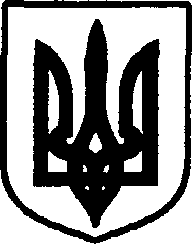 УКРАЇНАДунаєвецька міська  рада VII скликанняР І Ш Е Н Н ЯПершої сесії18 грудня  2015 р.                             Дунаївці	                       № 14-1/2015рПро передачу безоплатно у власність земельних ділянок громадянам Розглянувши заяви громадян про затвердження технічної документації із землеустрою щодо встановлення меж земельної ділянки в натурі (на місцевості) та передачу безоплатно у власність земельних ділянок, що перебувають в їх користуванні та які набули права власності на житлові будинки, гаражі та господарські будівлі та споруди, технічну документацію із землеустрою щодо встановлення меж земельних ділянок в натурі (на місцевості), враховуючи пропозиції спільного засідання постійних комісій від 17 грудня 2015 року, керуючись ст.26 Закону України "Про місцеве самоврядування в Україні", ст.ст. 81, 116, 121,122  Земельного кодексу України, міська радаВИРІШИЛА:Припинити право користування земельними ділянками громадянам, що втратили право на житлові  будинки:гр.Горбатюку Миколі Анатолійовичу площею 0,06 га по провул. Вербному 6Затвердити технічну документацію із землеустрою щодо встановлення меж земельних ділянок в натурі (на місцевості).Передати безоплатно у власність громадянам :Петровському Євгенію М'ячеславовичу (прож. Соборна 18, кв.19, м.Кам'янець-Подільський) для будівництва та обслуговування жилого будинку, господарських будівель і споруд земельну ділянку (кадастровий номер 6821810100:01:172:0024) площею 0,1000 га в м.Дунаївці по вул.Шкільній 11;Ружицькому Вячеславу Людвиковичу (прож.вул.Колгоспна 52) для будівництва та обслуговування жилого будинку, господарських будівель і споруд земельну ділянку (кадастровий номер 6821889500:05:016:0222) площею 0,1000 га в м.Дунаївці по вул.1-го Травня 87-А. Встановити обтяження права на земельну ділянку: код обтяження – 02.03.02, а саме "Право прокладання та експлуатації ліній електропередачі, зв'язку, трубопроводів, інших лінійних комунікацій" (право прокладання та експлуатації водостоку), площа земельної ділянки на яку накладаються обтяження становить 0,0025 га. Гр. Ружицькому Вячеславу Людвиковичу заключити договір про встановлення особистого сервітуту та провести його державну реєстрацію.Шутовській Аліні Миколаївні (прож. провул. Вербний 6) для будівництва та обслуговування жилого будинку, господарських будівель і споруд земельну ділянку (кадастровий номер 6821810100:01:015:0007) площею 0,0655 га в м.Дунаївці по          провул. Вербному 6.Внести зміни в земельно-облікову документацію.Громадянам здійснити державну реєстрацію земельних ділянок.Направити рішення Дунаєвецькій об'єднаній Державній податковій інспекції.Міський голова 									        В. Заяць